  		UNGDOMSFOTBOLL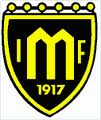 FOTBOLLSLYFTETÅRSPLANERING 2015För att utveckla ungdomsfotbollen har Malmköpings IF bestämt sig för att ha minst 3 stycken fasta aktiviteter utöver de olika lagens ordinarie träningar. De olika aktiviteterna syftar till att alla spelare ska ges möjlighet att utvecklas. Dessa aktiviteter ska återkomma varje år vid samma tidpunkt, men kan naturligtvis ha olika innehåll. Inom Ungdomsfotbollen är Sörmlandsmodellen arbetssättet Malmköpings IF jobbar efter.GängserieLandslagets fotbollskolaErbjuda AllsvenskfotbollGemensam träningsdag för allaTeknikträning2 aktiviteter per år som inte har med fotboll att göraMalmköping 2015